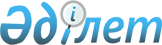 Об утверждении бюджета Новоишимского сельского округа района имени Габита Мусрепова на 2024-2026 годыРешение маслихата района имени Габита Мусрепова Северо-Казахстанской области от 29 декабря 2023 года № 14-9
      Сноска. Вводится в действие с 01.01.2024 в соответствии с пунктом 5 настоящего решения.
      В соответствии со статьями 9-1, 75 Бюджетного кодекса Республики Казахстан, статьей 6 Закона Республики Казахстан "О местном государственном управлении и самоуправлении в Республике Казахстан", маслихат района имени Габита Мусрепова Северо-Казахстанской области РЕШИЛ:
      1. Утвердить бюджет Новоишимского сельского округа района имени Габита Мусрепова на 2024-2026 годы согласно приложениям 1, 2 и 3 соответственно к настоящему решению, в том числе на 2024 год в следующих объемах:
      1) доходы – 583 490 тысяч тенге:
      налоговые поступления – 188 405 тысяч тенге;
      неналоговые поступления – 0;
      поступления от продажи основного капитала – 25 200 тысяч тенге;
      поступления трансфертов – 369 885 тысяч тенге; 
      2) затраты – 587 621,3 тысячи тенге; 
      3) чистое бюджетное кредитование – 0:
      бюджетные кредиты – 0;
      погашение бюджетных кредитов – 0; 
      4) сальдо по операциям с финансовыми активами – 0:
      приобретение финансовых активов – 0;
      поступления от продажи финансовых активов государства – 0;
      5) дефицит (профицит) бюджета – -4 131,3 тысячи тенге;
      6) финансирование дефицита (использование профицита) бюджета – 4 131,3 тысячи тенге:
      поступление займов – 0;
      погашение займов – 0;
      используемые остатки бюджетных средств – 4 131,3 тысячи тенге.
      Сноска. Пункт 1 в редакции решения маслихата района имени Габита Мусрепова Северо-Казахстанской области от 28.03.2024 № 16-11 (вводится в действие с 01.01.2024).


      2. Установить, что доходы бюджета Новоишимского сельского округа на 2024 год формируются в соответствии со статьей 52-1 Бюджетного кодекса Республики Казахстан за счет следующих налоговых поступлений:
      1) индивидуального подоходного налога по доходам, подлежащим обложению самостоятельно физическими лицами, у которых на территории села расположено заявленное при постановке на регистрационный учет в органе государственных доходов:
      место нахождения – для индивидуального предпринимателя, частного нотариуса, частного судебного исполнителя, адвоката, профессионального медиатора;
      место жительства – для остальных физических лиц;
      2) налога на имущество физических лиц по объектам обложения данным налогом, находящимся на территории сельского округа;
      3) земельного налога на земли населенных пунктов с физических и юридических лиц по земельным участкам, находящимся на территории села;
      3-1) единого земельного налога;
      4) налога на транспортные средства:
      с физических лиц, место жительства которых находится на территории села;
      с юридических лиц, место нахождения которых, указываемое в их учредительных документах, располагается на территории села;
      4-1) плата за пользование земельными участками;
      5) плата за размещение наружной (визуальной) рекламы:
      на открытом пространстве за пределами помещений в селе;
      в полосе отвода автомобильных дорог общего пользования, проходящих через территории сельского округа;
      на открытом пространстве за пределами помещений вне населенных пунктов и вне полосы отвода автомобильных дорог общего пользования.
      3. Неналоговыми поступлениями в бюджет сельского округа являются:
      1) доходы от коммунальной собственности сельского округа (коммунальной собственности местного самоуправления);
      другие доходы от коммунальной собственности сельского округа (коммунальной собственности местного самоуправления);
      4. Поступлениями в бюджет сельского округа от продажи основного капитала являются:
      1) поступления от продажи земельных участков, за исключением поступлений от продажи земельных участков сельскохозяйственного назначения;
      5. Настоящее решение вводится в действие с 1 января 2024 года. Бюджет на 2024 год Новоишимского округа района имени Габита Мусрепова
      Сноска. Приложение 1 в редакции решения маслихата района имени Габита Мусрепова Северо-Казахстанской области от 28.03.2024 № 16-11 (вводится в действие с 01.01.2024). Бюджет на 2025 год Новоишимского сельского округа района имени Габита Мусрепова Бюджет на 2026 год Новоишимского сельского округа района имени Габита Мусрепова
					© 2012. РГП на ПХВ «Институт законодательства и правовой информации Республики Казахстан» Министерства юстиции Республики Казахстан
				
      Председатель маслихата района имени Габита МусреповаСеверо-Казахстанской области 

С. Баумаганбетов
Приложение 1 к решениюмаслихата района имениГабита МусреповаСеверо-Казахстанской областиот 29 декабря 2023 года № 14-9
Категория
Класс
Подкласс
Наименование
Сумма (тысяч тенге)
1. Доходы
583 490
1
Налоговые поступления
188 405
01
Подоходный налог
133 584
2
Индивидуальный подоходный налог
133 584
04
Налоги на собственность
51 570
1
Налоги на имущество 
1 723
3
Земельный налог
1 808
4
Налог на транспортные средства 
48 039
05
Внутренние налоги на товары, работы и услуги
3 251
3
Поступления за использование природных и других ресурсов
2 534
4
Сборы за ведение предпринимательской и профессиональной деятельности
717
2
Неналоговые поступления
0
3
Поступления от продажи основного капитала
25 200
03
Продажа земли и нематериальных активов
25 200
1
Продажа земли 
25 200
4
Поступления трансфертов
369 885
02
Трансферты из вышестоящих органов государственного управления
369 885
3
Трансферты из районного (города областного значения) бюджета
369 885
Функционал
Функциональная группа
ьная
группа
Администратор
бюджетных
программ
Программа
Наименование
Сумма (тысяч
тенге)
2. Затраты
587 621,3
01
Государственные услуги общего характера
117 946,2
124
Аппарат акима города районного значения, села, поселка, сельского округа
117 946,2
001
Услуги по обеспечению деятельности акима города районного значения, села, поселка, сельского округа
99 925,4
022
Капитальные расходы государственного органа
18 020,8
07
Жилищно-коммунальное хозяйство
399 675
124
Аппарат акима города районного значения, села, поселка, сельского округа
399 675
008
Освещение улиц в населенных пунктах
256 675
009
Обеспечение санитарии населенных пунктов
2 300
011
Благоустройство и озеленение населенных пунктов
140 700
12
Транспорт и коммуникации
70 000
124
Аппарат акима города районного значения, села, поселка, сельского округа
70 000
013
Обеспечение функционирования автомобильных дорог в городах районного значения, селах, поселках, сельских округах
70 000
15
Трансферты
0,1
124
Аппарат акима города районного значения, села, поселка, сельского округа
0,1
048
Целевые текущие трансферты
0,1
3. Чистое бюджетное кредитование
0
Бюджетные кредиты
0
Погашение бюджетных кредитов
0
4. Сальдо по операциям с финансовыми активами
0
Приобретение финансовых активов
0
Поступления от продажи финансовых активов государства
0
5. Дефицит (профицит) бюджета
- 4 131,3
6. Финансирование дефицита (использование профицита) бюджета
4 131,3
Поступление займов
0
Погашение займов
0
Используемые остатки бюджетных средств
4 131,3
Категория
Класс
Подкласс
Наименование
Сумма (тысяч
тенге)
8
Используемые остатки бюджетных средств
4 131,3
01
Остатки бюджетных средств
4 131,3
1
Свободные остатки бюджетных средств
4 131,3Приложение 2 к решениюмаслихата района имени Габита Мусрепова Северо-Казахстанской области от 29 декабря 2023 года № 14-9
Категория
Класс
Подкласс
Наименование
Сумма (тысяч тенге)
1. Доходы
210 155
1
Налоговые поступления
201 595
01
Подоходный налог
142 935
2
Индивидуальный подоходный налог
142 935
04
Налоги на собственность
55 181
1
Налоги на имущество
1 844
3
Земельный налог
1 935
4
Налог на транспортные средства
51 402
5
Единый земельный налог
0
05
Внутренние налоги на товары, работы и услуги
3 479
3
Поступления за использование природных и других ресурсов
2 712
4 
Сборы за ведение предпринимательской и профессиональной деятельности
767
2
Неналоговые поступления
0
3
Поступления от продажи основного капитала
8 560
03
Продажа земли и нематериальных активов
8 560
1
Продажа земли
8 560
4
Поступления трансфертов
0
Функциональная
группа
Администратор
бюджетных программ
Программа
Наименование
Сумма (тысяч
тенге)
2. Затраты
210 155
01
Государственные услуги общего характера
98 164
124
Аппарат акима города районного значения, села, поселка,
сельского округа
98 164
001
Услуги по обеспечению деятельности акима города районного
значения, села, поселка, сельского округа
98 164
07
Жилищно-коммунальное хозяйство
111 991
124
Аппарат акима города районного значения, села, поселка, сельского округа
111 991
008
Освещение улиц в населенных пунктах
23 155
011
Благоустройство и озеленение населенных пунктов
88 836
3. Чистое бюджетное кредитование
0
Бюджетные кредиты
0
Погашение бюджетных кредитов
0
4. Сальдо по операциям с финансовыми активами
0
Приобретение финансовых активов
0
Поступления от продажи финансовых активов государства
0
5. Дефицит (профицит) бюджета
0
6. Финансирование дефицита (использование профицита) бюджета
0
Поступление займов
0
Погашение займов
0
Используемые остатки бюджетных средств
0Приложение 3 к решениюмаслихата района имени Габита Мусрепова Северо-Казахстанской области от29 декабря 2023 года № 14-9
Категория
Класс
Подкласс
Наименование
Сумма (тысяч тенге)
1. Доходы
210 155
1
Налоговые поступления
201 595
01
Подоходный налог
142 935
2
Индивидуальный подоходный налог
142 935
04
Налоги на собственность
55 181
1
Налоги на имущество
1 844
3
Земельный налог
1 935
4
Налог на транспортные средства
51 402
5
Единый земельный налог
0
05
Внутренние налоги на товары, работы и услуги
3 479
3
Поступления за использование природных и других ресурсов
2 712
4
Сборы за ведение предпринимательской и профессиональной деятельности
767
2
Неналоговые поступления
0
3
Поступления от продажи основного капитала
8 560
03
Продажа земли и нематериальных активов
8 560
1
Продажа земли
8 560
4
Поступления трансфертов
0
Функциональная
группа
Администратор
бюджетных программ
Программа
Наименование
Сумма (тысяч
тенге)
2. Затраты
210 155
01
Государственные услуги общего характера
98 164
124
Аппарат акима города районного значения, села, поселка, сельского округа
98 164
001
Услуги по обеспечению деятельности акима города районного значения, села, поселка, сельского округа
98 164
07
Жилищно-коммунальное хозяйство
111 991
124
Аппарат акима города районного значения, села, поселка, сельского округа
111 991
008
Освещение улиц в населенных пунктах
23 155
011
Благоустройство и озеленение населенных пунктов
88 836
3. Чистое бюджетное кредитование
0
Бюджетные кредиты
0
Погашение бюджетных кредитов
0
4. Сальдо по операциям с финансовыми активами
0
Приобретение финансовых активов
0
Поступления от продажи финансовых активов государства
0
5. Дефицит (профицит) бюджета
0
6. Финансирование дефицита (использование профицита) бюджета
0
Поступление займов
0
Погашение займов
0
Используемые остатки бюджетных средств
0